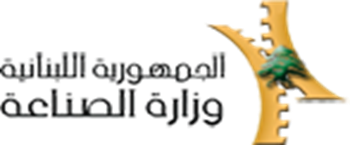 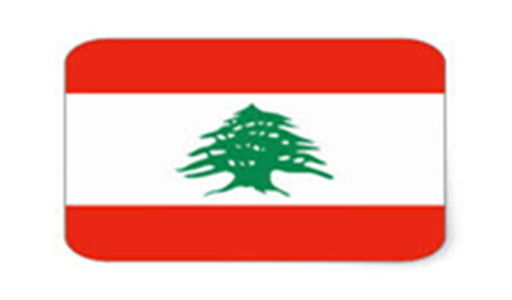 تقييم الخطة التشغيلية (2016 -2017)إعدادالباحث الإقتصادي بسام جوني2017 تقييم الخطة التشغيلية 2017التقدم الحاصلالفارق بين ما تم التخطيط له وما تم تحقيقهنتيجة او حالة النشاط التي تم بلوغها في الواقع في نهاية العامالنتيجة الواجب بلوغها بحلول نهاية السنةاسم النشاطرقم النشاط (بحسب الخطة الاستراتيجية)نعم- التعديلات شبه منجزة والمتابعة مستمرة. -التشاورمع الصناعيين والحرفيين للأخذ بطلباتهم- إقرار مشروعي تعديل  المرسومين  8018 و5243 لتبسيط إجراءات التراخيصتبسيط إجراءات الترخيص الخاصة بهذه المؤسسات وقوننة اوضاعها وتوجيهها بالتعاون مع الشركاء (وزارة الشؤون الإجتماعية، نقابة الحرفيين، جمعية الصناعيين اللبنانيين).1.1.1نعم- إنجاز مشروع المرسوم بإنتظار تصديقه.- مسودة القرار أقرت  -إبتدأ التنفيذ الفعلي للمشروعمأسسة الحوار بين القطاعين العام والخاص لدعم المؤسسات الصغيرة والمتوسطة والحرفية لا سيما تكنولوجيا المعلومات، الأعشاب ولوحات التحكم الالكتروني وتعميمها تباعاً على قطاعات اخرى3.1.1نعم- إنتهت المناقشات في اللجنة النيابية الفرعية بانتظار إقرار المشروع في الهيئة العامة.- لقاءات مع الجهات المعنية (رئاسة مجلس الوزراء والنواب و وزارة المالية وادارة الجمارك )   - تنفيذ المشروع وإنجاز المراسلات اللازمةمتابعة إقرار مشروع قانون الدمج بين المصانع ونشر فوائده وتوجيه الإستثمارات نحو التوسع والتكامل من أجل تفعيل المرسوم المتعلق بالتحسين العقاري وتخفيض نسبة الضريبة (من 10 الى 5% بأقل تقدير) لتخفيف العبء عن الصناعين.4.1.1نعم- إنجاز مشروع تعديل قانون إحداث وزارة الصناعة    (/64297 )  وتم إرساله الى مجلس الخدمة المدنية ومن ثم الى مجلس شورى الدولة وبعدها الى مجلس الوزراء.المشروع يتضمن تعديلات جوهرية لجهة الهيكلية الإدارية وجعل بعض الدوائر الحالية على مستوى مصلحة ومنها دائرة المدن والمناطق الصناعية.-إتمام الدراسات الإنشائية لمكتب إستشاري متخصص من اجل إنجاز البنى التحتية للمناطق الصناعية الجديدة  (بعلبك– تربل– جليلية) بالتعاون مع اليونيدو  -التلزيم بمناقصة دولية عبر اليونيدو رفع مستوى دائرة المدن والمناطق الصناعية في الوزارة الى مصلحة وتقوية دورها وإنجاز البنى التحتية للمناطق الصناعية الجديدة المقترحة  (بعلبك –تربل – جليلية ) بالتعاون مع اليونيدو.1.2.1التقدم الحاصلالفارق بين ما تم التخطيط له وما تم تحقيقهنتيجة او حالة النشاط التي تم بلوغها في الواقع في نهاية العامالنتيجة الواجب بلوغها بحلول نهاية السنةاسم النشاطرقم النشاط (بحسب الخطة الاستراتيجية)نعم- مشاريع جاهزة وتقدم واضح في تأمين مايلزم للتنفيذ خلال أشهر.- فريق عمل تم تشكيله - ووضع خطة تنفيذيةعقد إجتماعات دورية مع الإدارات والجهات المعنية ( إدارات عامة ومؤسسات عامة ونقابات والبلديات) لتطوير البنى التحتية والخدمات الداعمة للمؤسسات والمناطق الصناعية . 2.2.1نعم-إنجاز ورش عمل بمجالات مختلفة تضم القطاعين العام والخاص-إستطلاع رأي الصناعيين حول حاجاتهم التدريبية لتحديد لائحة كاملة بالدورات التدربية القائمة بالتعاون مع جمعية الصناعيين وتعميمها على الصناعيينحث المصانع بكل الوسائل المتاحة إيجابياً على تدريب عمالهم ورفع مستوى خبراتهم.1.3.1نعم- قرار مصرف لبنان بدعم القروض للرأسمال التشغيلي للمصانع- دراسة اوضاع الإقراض وسبل زيادته وحل المشاكل القائمة- إصدار نصوص داعمةالعمل داخلياً وخارجياً لدعم المصانع المؤهلة والواعدة بالقروض والهبات والتدريب وخلافها وتطوير تجهيزاتها و قدراتها الإنتاجية2.3.1نعم- إجتماعات وإعلام وتشجيع وتفعيل.-إقامة ورش عمل هادفة لتعميم مفهومي التخصصية و التكامل بالإنتاج-التواصل مع مختلف الجهات المحلية والدولية لإعتماد هذين المفهومين حلاً للمنافسة المضرة.تعميم مفهومي التخصصية والتكامل بالإنتاج داخلياً وخارجياً بكل الوسائل المتاحة.3.3.1نعم- تم تحضير سبعة عشرة ملفاً لمنتجات تتطلب حمايتها من الإغراق بانتظار إقرارها في مجلس الوزراء.- التواصل مع وزارة الإقتصاد والجهات الدولية -إقامة ورش عمل حول مكافحة الإغراق والزيادة في الواردات وتبسيط إجراءاتها وقواعد المنشأ.تكثيف إقامة ورش العمل والمؤتمرات والإجتماعات للخروج بتوصيات ملزمة من شأنها نشر ثقافة الوعي حول مكافحة الإغراق والزيادة في الواردات وتبسيط إجراءاتها وقواعد المنشأ والإلتزام المشترك بالعمل الجدي والبناء للمنافسة الفاعلة تجاه الصناعات الأجنبية4.3.1نعم- مشاريع القوانين والنصوص تم إرسالها الى الجهات المعنية. التواصل مع الإدارات المعنية  (مجلس الوزراء والمالية وادارة الجمارك)متابعة العمل الحثيث مع النواب أفراداً ولجاناً نيابية لتعديل النصوص القانونية المتعلقة :- رسوم المرفأ ( ضمناً قطع غيار الآلات الصناعية والمواد الأولية الصناعية)TVA - رسوم  - رسوم الجمارك –5.3.1نعم-إجتماعات مع الإتحاد الأوروبي ودول عربية وأجنبية وإجراءات عملية.- التواصل مع الإدارات المعنية (مجلس الوزراء ووزارات المالية والإقتصاد والتجارة وادارة الجمارك )تطبيق مبدأ المعاملة بالمثل تجاه اي إجراءات أجنبية غير مناسبة6.3.1التقدم الحاصلالفارق بين ما تم التخطيط له وما تم تحقيقهنتيجة او حالة النشاط التي تم بلوغها في الواقع في نهاية العامالنتيجة الواجب بلوغها بحلول نهاية السنةاسم النشاطرقم النشاط (بحسب الخطة الاستراتيجية)نعم- الملفات اعدت بانتظار الإقرار.التواصل مع الإدارات المعنية (مجلس الوزراء ووزارات المالية والإقتصاد والتجارة وادارة الجمارك )العمل على رفع الرسوم الجمركية حيث يمكن على بعض السلع المستوردة والمنافسة للسلع الداخلية بسبب زيادة الواردات والإغراق والدعم7.3.1نعم- بدأ فرض الإجازات على الملفات الجاهزة (الرخام والأحجار مثلاً)العمل المشترك بين الإدارات المعنية لتسهيل إجراءات إصدار الإجازات ووضع شروطها وضوابطها فرض إجازات الإستيراد والتصدير حيث يلزم8.3.1نعم- الإعلام مفعل واصبح متحسساً لأمور القطاع الصناعي أكثر من اي وقت مضى. -متابعة العمل على تطوير مجلة الحدث الصناعي  والدليل الصناعي و تحديث الصفحة الإلكترونية - توسيع نطاق توزيعها في الداخل والخارجالعمل المستمرعلى إستعمال وسائل النشر الخاصة بالوزارة (مجلة الحدث الصناعي ٬ دليل الصناعات ٬الأدلة التوجيهية٬ الصفحة الإلكترونية ) وغيرها (افلام وثائقية ٬ تلفزيون٬ صحف) والطرق الإعلامية والإعلانية الأخرى للتأثير والتوجيه10.3.1نعم- تطوير وتيويم مستمران.إعتماد تحليل المعلومات ووضع الدراسات الإحصائيةتأمين الإحصاءات والمعلومات الصناعية وتيويمها للبناء عليها في السياسات والأنشطة والتوجهات1.1.2نعم- مستمر ودائم.الترويج للصادرات قد تأمن  عبر التعاون مع  البعثات اللبنانية في الخارج والبعثات الأجنبية في لبنان والفاعلين المعنيين في القطاع الخاص (جمعية الصناعيين – إتحاد غرف التجارة ووالصناعة – تجمعات صناعية-نقابات – وسائل إعلامالترويج الإعلامي والإعلاني عبر تغطية جميع الأنشطة لزيادة الصادرات الصناعية وتشجيع الإستهلاك الأجنبي للسلع الوطنية.3.1.2نعم- الوزارة تشارك بالمعارض وتنظيمها للمرة الأولى منذ إحداثها.- بروتوكول التعاون تم تفعيله وتطويره - آلية عمل قد تم وضعها  لدعم واشراك وإختيار الشركات المناسبة للمشاركة في المعارضتنظيم المعارض داخلياً وخارجياً والمشاركة فيها ضمن منظور متطور هادف  ومتخصص4.1.2نعم- تعاون مستمر ودائم.تواصل مباشر مع وزارة  الخارجية والمغتربين ووحداتها المتخصصةترسيخ آلية التواصل مع البعثات اللبنانية في الخارج بالتنسيق مع وزارة الخارجية والمغتربين ومع البعثات الإحنبية العاملة في لبنان والمنظمات الدولية لتسهيل التبادل التجاري والتعريف بالمنتجات اللبنانية وتقريب الصناعيين من رجال الأعمال والتجار.5.1.2التقدم الحاصلالفارق بين ما تم التخطيط له وما تم تحقيقهنتيجة او حالة النشاط التي تم بلوغها في الواقع في نهاية العامالنتيجة الواجب بلوغها بحلول نهاية السنةاسم النشاطرقم النشاط (بحسب الخطة الاستراتيجية)نعم- إقرار موازنة سنوية          (بقيمة 150 مليون ليرة) للمركز من موازنة الوزارة.إقامة ورش عمل مع جمعية الصناعيين   للتعريف بLiban Packدعم ليبان باك وتوسيع مروحة التعريف به بين الصناعيين1.2.2نعم- تجري تباعاً.وضع توصيات لإصدار مواصفات جديدة وقواعد فنيةحث مؤسسة المقاييس والمواصفات اللبنانية على تكثيف إصدار المواصفات وتطبيقها لرفع مستوى جدوى الإنتاج الوطني 2.2.2نعمتجري تباعاً.توسيع مروحة الإتصال والتواصل مع البعثات الأجنبيةتوقيع مذكرات التفاهم والإتفاقيات الدولية المتعلقة بالإعتراف المتبادل بالمواصفات الوطنية وشهادات المطابقة3.2.2نعم- مستمرة.الإشتراك في ورش عمل مع الشركاء LIBNOR)- (IRI QUALEB) + مؤسسات من القطاع الخاص لتقديم مساعدات تقنية للمصانع للحصول على شهادات:CE Mark- ISOتنظيم ورش عمل مع الشركاء) (LIBNOR- IRI- QUALEB + مؤسسات القطاع الخاص  لتقديم مساعدات تقنية للمصانع للحصول على شهادات:  (CE Mark -  ISO)4.2.2نعم- بانتظار الأوضاع المناسبة.-وضع المبررات والأسباب الموجبة - Lobbying for 100%                      ( 50% achieved)العمل على مشروع قانون بإعفاء الصادرات الصناعية من ضريبة الدخل بنسبة 100% بعد ان إستقر تطبيق القانون القاضي بالإعفاء بنسبة 50 % من الضريبة1.3.2نعم- تنسيق دائم ومستمر.إجتماعات مع ادارة الجمارك  والوزارات المعنيةتخفيف إجراءات التصدير بالتعاون مع الجمارك والوزارات المعنية مباشرة ( الإقتصاد والتجارة  والصحة والزراعة والبيئة...)2.3.2نعم- متابعة مع الجهات المعنية .تفعيل الإتصالات والضغط من أجلهاlobbyingالعمل على إقرار مشروع القانون المتعلق بإعفاء المواد الأولية والألات والمعدات المستوردة للصناعة من الضريبة3.3.2نعم- مستمر ودائم.إنشاء آلية  تواصل تربط بين أقطاب المثلث المتمثل بوزارة الصناعة وجمعية الصناعيين والمصانع من جهة والجامعات من جهة اخرىالطلب من أصحاب المصانع إستقبال طلاب جامعات ومعاهد فنية من أجل إجراء فترة تمرين (stage) ترتبط باختصاصاتهم بالتنسيق مع وزارة الصناعة 1.1.3الفارق بين ما تم التخطيط له وما تم تحقيقهنتيجة او حالة النشاط التي تم بلوغها في الواقع في نهاية العامالنتيجة الواجب بلوغها بحلول نهاية السنةاسم النشاطرقم النشاط (بحسب الخطة الاستراتيجية)نعم- يتفعل بإستمرار- تم إطلاق مفهوم" إبتكر في لبنان" كما التركيز على قطاعات متقدمة  ( نانوتكنولوجي مثلاً)-  شبكة العلاقات تفّعلت  من القطاعين العام والخاص- وتفعيل برنامج LIRAإيجاد شبكة تواصل فاعل وتعاون بين الجهات المعنية لتحفيز عوامل الابتكار والتطوير(وزارة التربية والتعليم العالي، الجامعات والمعاهد الفنية جمعية الصناعيين ومعهد البحوث الصناعة والمجلس الوطني للبحوث العلمية).2.1.3نعم- متابعة مع الجهات المعنية.- لقاءات مع وزارة المالية وادارة الجمارك - ورش عمل مع جمعية الصناعيين اللبنانيين ومع الوزارات المعنية حول اهمية إقرار هذا المشروعالسعي لإقرار مشروع القانون الرامي إلى تعديل المادة 5 مكرر من قانون ضريبة الدخل لجهة إعفاء نفقات الأبحاث والتطوير من ضريبة الدخل3.1.3نعم- نعمل على إعادة تفعيل الإتفاقية بعد توقف تجاوب الجمعية ووزارة التربية.- تمديد الإتفاقية بين الوزارتين والجمعية - وتفعيل التواصل بين المعاهد والمصانعتفعيل العمل بإتفاقية التعاون الموقعة بين وزارتي الصناعة والتربية و التعليم العالي وجمعية الصناعيين اللبنانيين لتقريب المناهج والبرامح التعليمية من الحاجات التصنيعية ولإيجاد بدائل وطرق إنتاج جديدة ومتطورة وذلك:- بزيارات الصناعيين الى المعاهد والجامعات - بإستقبال الطلاب ومن مختلف المستويات في المصانع لتعريفهم بالصناعة الوطنية.- بكسر حاجز الرفض والعدائية بين المجتمع اللبناني والصناعة الوطنية - ربط إستهلاك المنتجات المحلية بالإنتماء الوطني4.1.3نعم- متابعة وتفعيل.إجتماعات تنسيقية مع الجهات التي تؤمن تمويل وإدارة و/أو مساعدات تقنية للحاضنات الصناعية وللتجمعات الصناعية والنقابات المتخصصةإقامة إجتماعات تنسيقية مع الجهات التي تؤمن تمويل وإدارة و/أو مساعدات تقنية للحاضنات الصناعية لدعم اصحاب الابتكارات في الميادين التي تساهم في تطوير القطاع الصناعي وتكنولوجيا المعلومات (وزارة الاتصالات -Berytech – BIAT)  -SouthBic).1.2.3الفارق بين ما تم التخطيط له وما تم تحقيقهنتيجة او حالة النشاط التي تم بلوغها في الواقع في نهاية العامالنتيجة الواجب بلوغها بحلول نهاية السنةاسم النشاطرقم النشاط (بحسب الخطة الاستراتيجية)نعمإطلاق الإبتكار والإبداع والتطوير كخطة إستراتيجية اساسية للوزارة للسنوات العشرين القادمة.توجيه المصانع نحو صناعات القيمة المضافة وتأمين التعاطف والدعم لهاتطوير بنود مشاريع الإتفاقيات والتعاون العلمي وتبادل الخبرات بالإشتراك مع الجامعات ومراكز البحث العلمي لتطبيق أفضل الأبحاث  في المجالات التخصصية التي تراها الوزارة مناسبة كتكنولوجيا النانو،الميكاترونيك، الصناعات الغذائية، الأدوية، البرمجة (software )، الطاقات البديلة، تصنيع المعدات والآلآت الصناعية، المنتجات التجميلية والعطور، الأعشاب الطبية، الكيمياء الحيوية والصناعية والصناعات التدويرية... .2.2.3